Предмет: История Класс: 5                        Дата проведения: 25.02.22                         Учитель: Тарасова Т.Н.Тема: Афинская демократия при ПериклеЦели: углубить знания учащихся об античной демократии, узнать  о расцвете демократии в правление Перикла; продолжить формирование умений работать с текстом учебника, обобщать отдельные события в схему  и формулировать несложные выводы.Задачи урока:Учебные:Познакомить учащихся с античной демократией; показать позитивные и негативные черты афинской демократии.Развивающие:Развивать умения работы с текстом учебника: обобщать факты и формулировать выводы; аргументировано доказывать свою точку зрения.Воспитательные:На примере деятельности Перикла воспитывать чувства гражданственности, патриотизма, справедливости, стремление заботиться о людях.Планируемые результаты:Предметные: овладевать целостными представлениями об афинской демократии; применять понятийный аппарат исторического знания и приемы исторического анализа для раскрытия сущности явлений периода афинской демократии.Метапредметные УУД: самостоятельно организовать учебное взаимодействие в группе; формулировать свою точку зрения; слушать и слышать друг друга; с достаточной полнотой и точностью выражать свои мысли; самостоятельно обнаруживать и формулировать учебную проблему.Личностные УУД: обрести мотивацию к изучению нового материала; осмысливать опыт демократического устройства в Афинах.Тип урока: урок усвоения новых знаний.Оборудование:  учебник.     Технология: организация работы в четверках «Междусобойчик».    «Междусобойчик» – одна из технологий  работы с обучающимися на основе    сингапурских методик. Работа в четверках способствует познавательной активности и интересов, развивает способности к самообразованию, исследовательские навыки ученика. Это обучение, в процессе которого учащиеся учатся сами и учат других. Для этого используются графические схемы, помогающие визуализировать ответ, имеется возможность сверить правильность ответов. Ученики  имеют возможность подвигаться, найти нового партнера в парах, следуя определенным правилам. Главное понятие данной технологии, используемое на уроке – постоянное обновление и расширение знаний. Оно отличается от обычного урока тем, что обучающиеся делают это самостоятельно после команд учителя.    Приемы деятельности учителя: организация беседы по актуализации знаний, организация самостоятельной работы учащихся,  организация презентаций работы в четверках, организация заключительной беседы.    Формы работы с учащимися на уроке: фронтальная, групповая, индивидуальная.    Методы: словесный, наглядный, практический.    Принципы организации  урока при реализации техник на основе сингапурских методик:1.Принцип развития субъектности школьника: развитие заинтересованности.2.Принцип обучения в сотрудничестве: научился сам - научи другого.3. Принцип персональной ответственности школьника за результаты образования: успехи и неудачи - зона ответственности школьника.Виды контроля: самоконтроль, взаимоконтроль.Этапы урока:1.Организационный момент2.Актуализация опорных знаний3.Усвоение новых знаний4.Подведение итогов. Рефлексия. Домашнее заданиеХод урока.1.Организационный моментПриветствие учащихся. Проверка готовности к уроку: наличие учебных принадлежностей, рассадка учащихся в «четверки».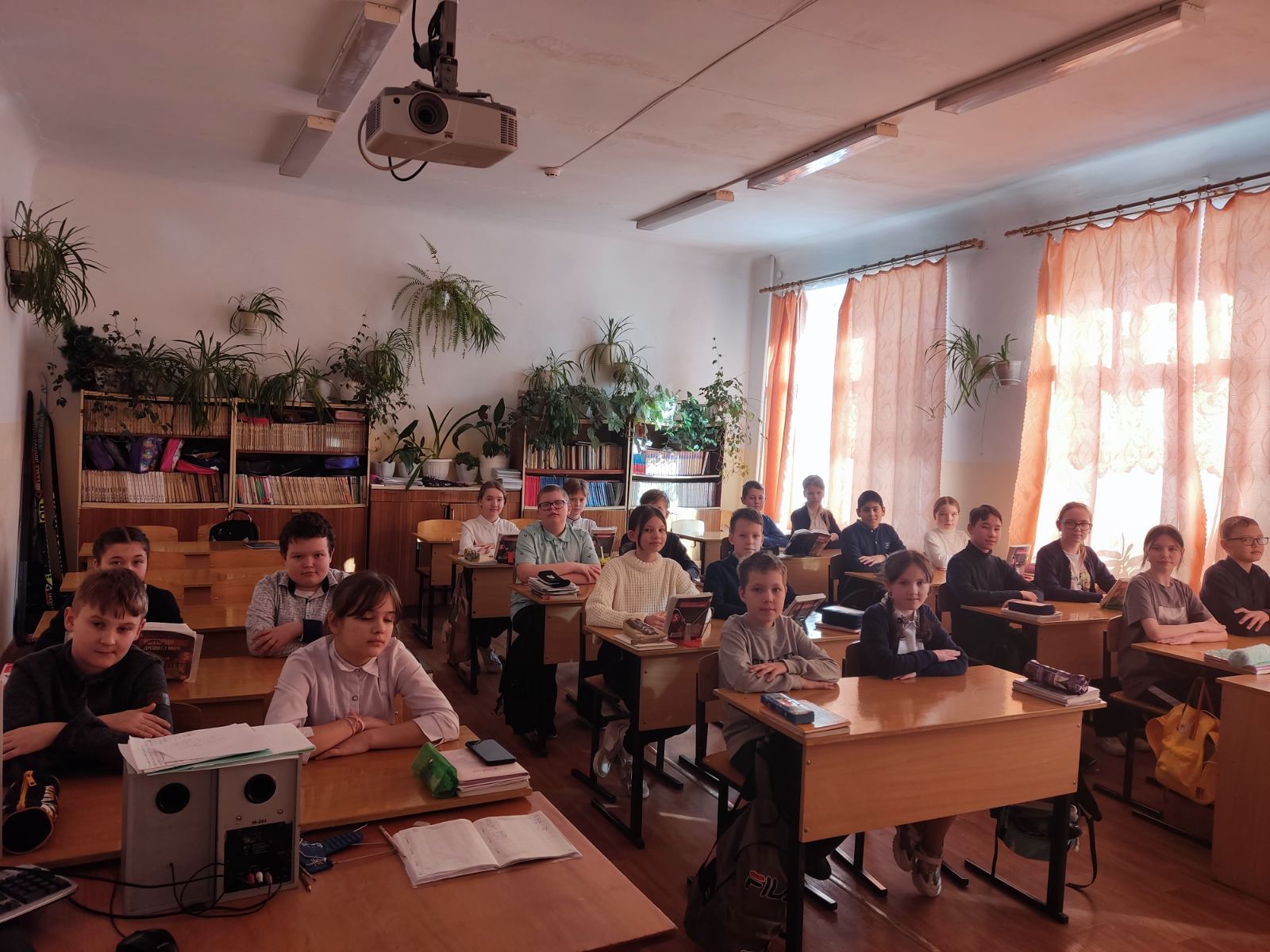 2.Актуализация опорных знаний, необходимых для более полного и осознанного усвоения темы.На доске портреты Солона и Перикла.Вопросы для беседы: -Перед вами выдающиеся граждане Древней Греции. Знакомы ли они  вам? (Да, Солон)-Какова заслуга Солона в истории Древней Греции? (В 594г. до н. э. он провел реформы, коренным образом изменившую жизнь афинян. Реформы Солона заложили в Афинах основы демократии.)-Что нового внес Солон в управление Афинским полисом? (Народное собрание  стало главным органом власти. На нем граждане выбирали важных государственных лиц. Архонтом мог стать не только знатный человек, но и богатый афинянин. Появляется выборный суд. Судьей  мог стать любой (даже бедный) свободный афинянин.)Мотивация учебной деятельности учащихся.Вопросы для беседы: -А что мы знаем о втором выдающемся гражданине Древней Греции? (Ничего)-Но мы можем узнать его имя. Оно начертано на его бюсте. Откройте  учеб.стр. 191.(Перикл)-Предположите, что может объединять этих знаменитых греков, живших в разное время? (Они оба проводили реформы в управлении Афин, развивали демократию)-Знаем ли мы то, как изменилась демократия в Афинах при Перикле? (Нет)-Теперь попробуйте сформулировать тему нашего урока. (Обучающиеся формулируют тему урока)-Открываем тетради и записываем число и тему урока.АФИНСКАЯ ДЕМОКРАТИЯ ПРИ ПЕРИКЛЕ (На доске – тема урока)Целеполагание. -Что будет предметом нашей работы на уроке? (Изучение демократии при Перикле в Афинах)- Какие вопросы вам надо  рассмотреть? (Учитель составляет на доске схему по ходу беседы с учащимися)-Если вы знаете, какой была демократия при Солоне, то, что будет главным в  вашей работе на уроке? (Какие изменения произошли в демократии при Перикле!!!)-План вашей работы на доске: 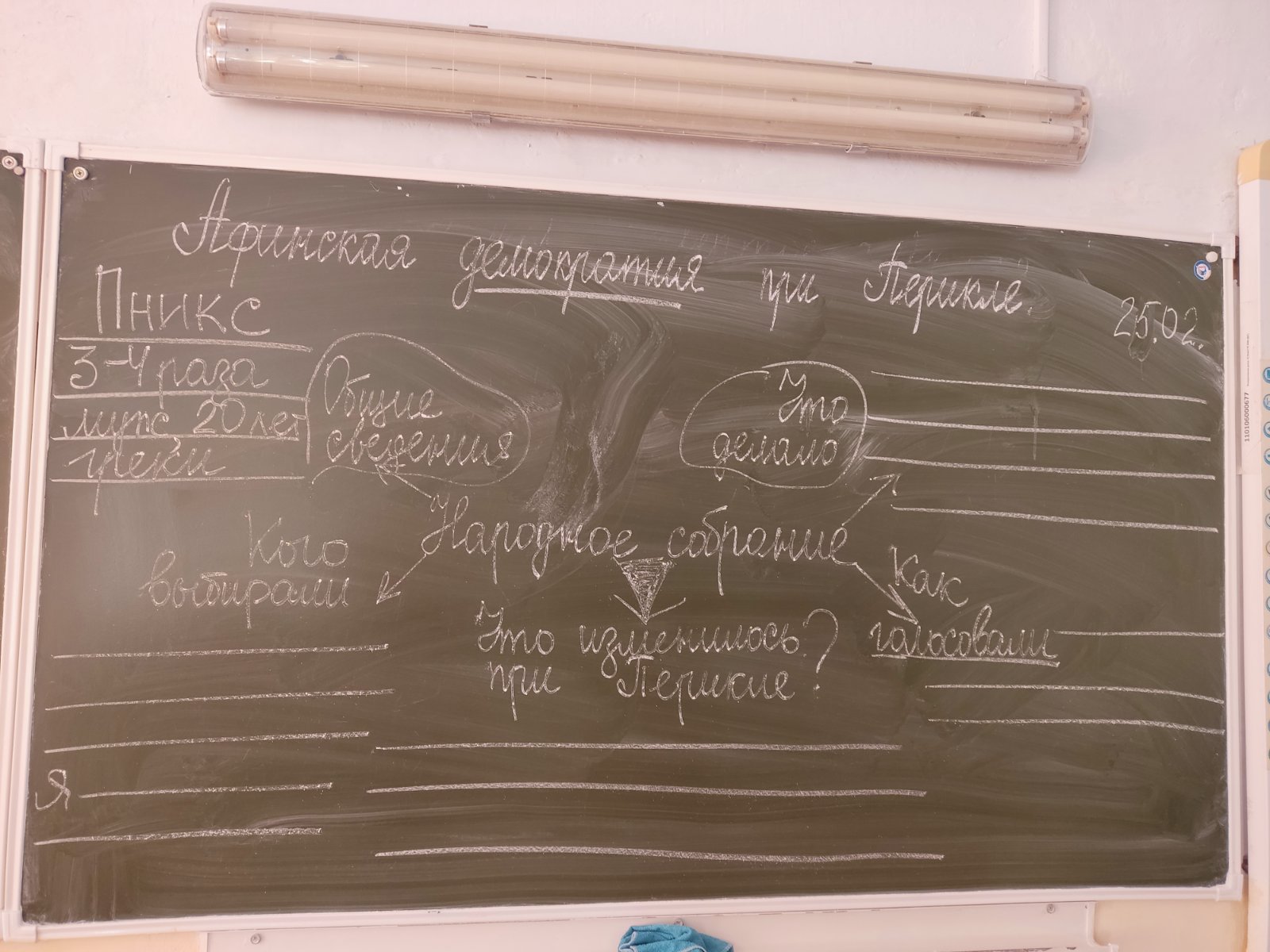 Учитель дает команду учащимся: данную схему перенести в свою тетрадь!3. Усвоение новых знаний. Учитель дает команду  «четверкам» (всего 5 «четверок»): изучить учебный материал параграфа 40 и индивидуально заполнить  определенную часть схемы. Во время работы над своим заданием,  ВСЕ «четверки» работают и  с главным вопросом (Какие изменения произошли в демократии при Перикле!!!)1 этап. Индивидуальная работа -10 минут.Самостоятельная индивидуальная работа учащихся с текстом учебника  § 40 пп.1 и 2:Прочитать текст. Найти ответ на вопрос для своей  «четверки». Итог: к концу контрольного времени каждый член группы имел свой вариант выполненного задания в тетради. Учитель дает команду; «Перейти ко второму этапу».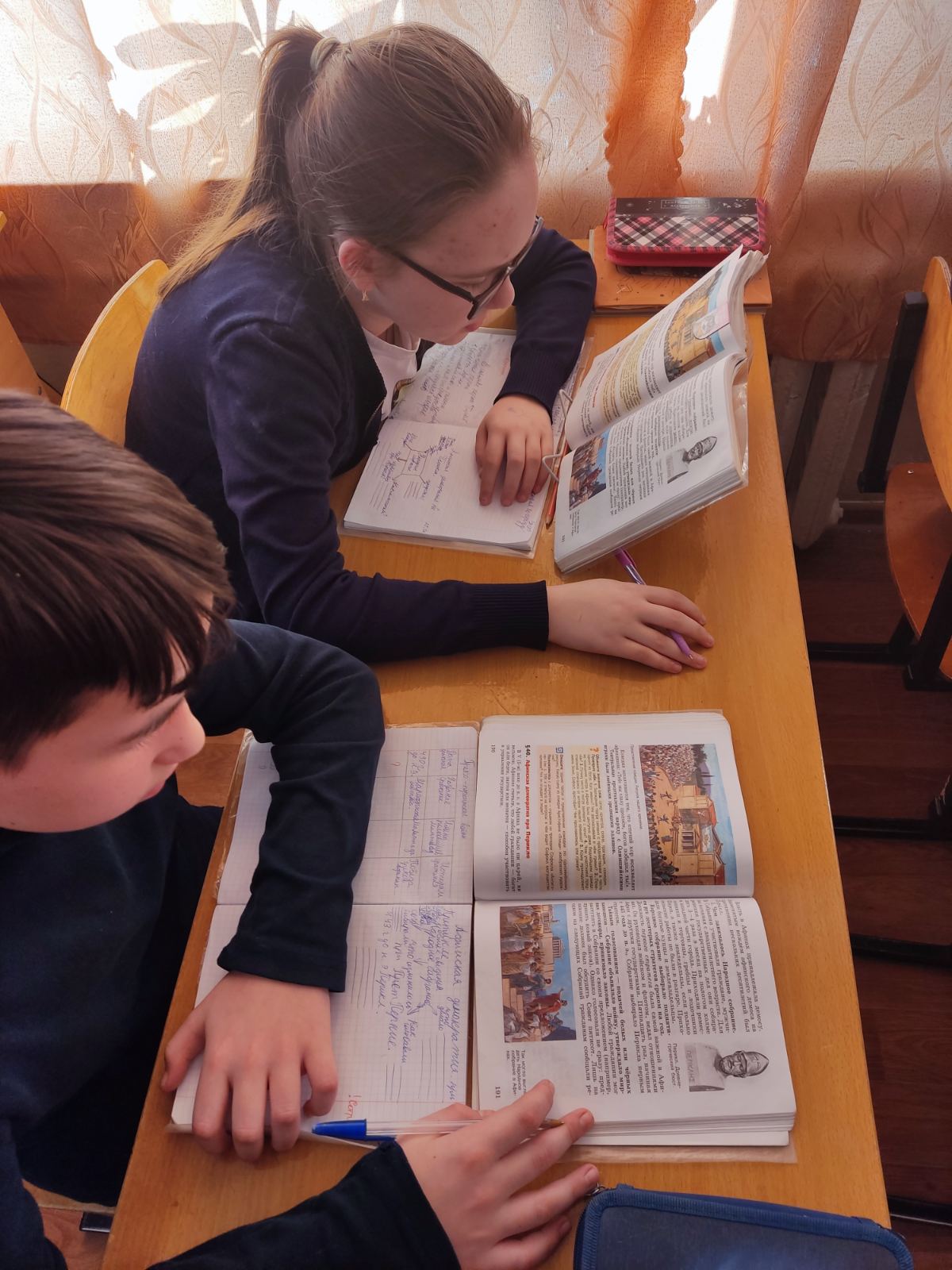 2 этап. Работа в парах (горизонтальные связи) – 5 минут.Каждый член группы общается со своим соседом по парте. Задание прежнее - ответ на вопрос для своей  «четверки». Обучающиеся обмениваются мнениями по вопросу и знакомятся с вариантами заполнения своей части схемы. Сверяют индивидуальные варианты, при необходимости дописывают или исправляют (как договорятся).Итог: к концу контрольного времени каждый член пары имел  общий вариант выполненного задания в тетради. Видеофрагмент «Второй этап». Учитель дает команду: «Перейти к третьему этапу»3 этап. Работа в парах (вертикальные  связи) – 5 минут.В четверках снова меняются пары (разворачиваются назад, к ученику на соседней парте). Задание прежнее - ответ на вопрос для своей  «четверки». Представители предыдущих пар сообщают своим новым партерам свои пути решения, делятся вариантами записи в схеме. Обсуждают и вырабатывают общий для них вариант записи. Итог: к концу контрольного времени каждый член пары имел  уже новый, обогащенный,  вариант выполненного задания в тетради. Видеофрагмент «Третий этап».Учитель дает команду; «Перейти к четвертому этапу».4 этап. Принятие группового решения -5 минут.Каждая четверка снова обсуждает варианты выполнения задания в схеме. Цель-выработать единый вариант и презентовать его для заполнения своей части схемы на доске.Итог: к концу контрольного времени каждый член «четверки» имел  уже единый, новый, обогащенный,  вариант выполненного задания в тетради. Достигнута договоренность о члене «четверки», который будет презентовать  работу группы. Видеофрагмент.4.Подведение итогов. Рефлексия. Домашнее задание.Учитель организует заполнение недостающих частей схемы членами « четверок». От каждой четверки, последовательно, обучающиеся выходят к доске, записывают ответ на «свой» вопрос и проговаривают свои записи. В это время остальные ученики заполняют в тетради  ту часть схемы, о которой идет речь.Во время презентации работы последней «четверки», которая работала с главным вопросом (Какие изменения произошли в демократии при Перикле!!!) каждая группа получила возможность высказать свой вариант решения вопроса. Происходит уточнение, изменение, дополнение ответа на главный вопрос урока и ученики при необходимости вносят изменения в схему в своей тетради. Ответ на главный вопрос урока: (Мероприятия  Перикла, приведшие к дальнейшей демократизации афинского государственного строя:1) проведение жеребьёвки при избрании большинства должностных лиц;2) введение оплаты должностным лицам;3) создание специального фонда для раздачи малоимущим гражданам денег 4) строительство общественных зданий, дававшее работу многим гражданам). Заключительная беседа с учащимися.Учитель: -Достигнуты ли те цели, которые ставили на урок? -Как вы считаете, какого уровня достигла демократия при Перикле?(Высокого, расцвет)-Ребята, как вы считаете, стиль общения на нашем уроке можно назвать    демократичным? (Да, все высказывали свое мнение, все работали).Рефлексия. Сегодня вы узнали, как проходило голосование на Народном собрании. Сейчас я вам предлагаю принять участие в таком голосовании. Если вам понравилось обсуждать вопросы демократии в Афинах – берете с подноса  белое драже (конфеты), если оно было скучным и неинтересным – черное драже (учитель видит, как достигнуты цели урока).Домашнее задание.Пар.40: 1. подготовить рассказ по схеме в тетради;               2.познаком. с докум. на стр.193 и ответить на вопрос: чем гордился глава    Афинского государства;               3. в каком государстве - Афинах или России демократия вам кажется более правильной?Всем спасибо за работу! До новых встреч!